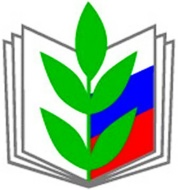 ПРОФЕССИОНАЛЬНЫЙ СОЮЗ РАБОТНИКОВ НАРОДНОГО ОБРАЗОВАНИЯ И НАУКИ РОССИЙСКОЙ ФЕДЕРАЦИИ(ОБЩЕРОССИЙСКИЙ ПРОФСОЮЗ ОБРАЗОВАНИЯ)АЛТАЙСКАЯ КРАЕВАЯ ОРГАНИЗАЦИЯП Р Е З И Д И У МП О С Т А Н О В Л Е Н И Е28 февраля 2020 г.	                г. Белокуриха                      Протокол № 3-3О ходе выполнения подпрограммы 4.                «Реальные дела вместо чаепития!»: развитие форм солидарной поддержки членов Профсоюза Программы развития Алтайской краевой организации Профсоюза в части оздоровления и отдыха членов Профсоюза (совместно с Алтайским крайсовпрофом и Алтайтурцентром)Заслушав информацию Ю.Г. Абдуллаева, председателя Алтайской краевой организации Профсоюза, президиум Алтайской краевой организации Профсоюза отмечает, что с принятием и реализацией Программы развития краевой организации на 2016-2020 гг. существенно активизирована работа по организации отдыха и оздоровления работников отрасли - членов Профсоюза.Данная работа направлена на развитие современных востребованных направлений деятельности профсоюзных организаций через реализацию профсоюзных паритетных программ оздоровления на всех уровнях профструктуры, механизма компенсирования (материальной помощи) стоимости путёвки в санатории, профилактории, пансионаты и дома отдыха, расширение направлений внутреннего туризма, предлагаемых для отдыха и оздоровления членов Профсоюза и их семей.Деятельность профсоюзных организаций осуществляется в партнёрстве с Алтайским краевым союзом организаций профсоюзов, Алтайтурцентром, санаториями-профилакториями Алтайского края и системы «Профкурорт», туристическими организациями, коммерческими фирмами.Только в санаториях Алтайского крайсовпрофа – «Барнаульский» и «Сосновый бор» за период с 2016 по 2019 гг. по льготным профсоюзным путёвкам со скидкой  20% от стоимости поправили своё здоровье 847 членов Профсоюза на общую сумму 16 млн. 846 тыс.рублей.Оздоровление членов Общероссийского Профсоюза образованияв профсоюзных санаториях Алтайского краяТаблица 1Экономическая эффективность для членов Профсоюза за счёт 20%-ной скидки к стоимости путёвки составила за 2016-2019 гг. 4 878 464 рублей, сэкономленных для семейного бюджета.Экономическая эффективность для членов Профсоюзаза счёт скидки в профсоюзные санатории, руб.Таблица 2	Из средств краевой организации Профсоюза за 2016-2019 гг. оказана материальная помощь на 5%-ную компенсацию стоимости путёвки по предъявлению обратного талона на общую сумму 1 млн. 810 тыс. 500 рублей.	С 2016 года активно развиваются инициированные краевым комитетом Профсоюза паритетные программы оздоровления, расходы на реализацию которых в равной степени несут на себе три профсоюзных бюджета: первичной, местной и краевой организаций. Это позволяет централизовать профсоюзные средства и расходовать их более эффективно. За 4 года 470 членов Профсоюза оздоровлены на сумму 3 млн. 031 тыс. 096 рублей.Реализация паритетных программ оздоровления членов Профсоюза	По состоянию на 25 февраля 2020 г. комитетом краевой организации Профсоюза на условиях софинансирования поддерживаются 19 паритетных программ оздоровления районных и городских профорганизаций.За пределами Алтайского края за 2016-2019 гг. оздоровлены 205 членов Профсоюза. 	В иных санаториях и здравницах, в т.ч. по кратковременным путёвкам выходного дня и курсовкам отдохнули 2390 членов Профсоюза, в т.ч. за 2019 год – 721 чел.Жалоб и обращений в комитет краевой организации Профсоюза и Алтайский крайсовпроф по поводу качества организуемого отдыха и оздоровления не поступало.Наиболее активно занимаются оздоровлением и отдыхом своих товарищей в Барнаульской, Рубцовской и Заринской городской, Тальменской, Шипуновской, Поспелихинской, Смоленской, Змеиногорской, Краснощёковской, Кулундинской, Ребрихинской, Павловской,  Благовещенской, Бийской районных организациях.	В то же время, большое количество местных организаций не оказывают должного внимания организации данной работы. Так, за последние 2 года ни одного члена Профсоюза не направили на лечение по льготным санаторно-курортным путёвкам 15 районных организаций:Алтайская.Немецкая.Табунская.Первомайская.Тюменцевская.Шелаболихинская.Белокурихинская.Зональная.Солонешенская. Быстроистокская. Топчихинская.Усть-Пристанская.Рубцовская.Третьяковская.Курьинская.Активно поддерживаются и развиваются такие формы работы с членами Профсоюза, как оздоровительные поездки выходного дня, туристические и культурно-массовые мероприятия. Районными и городскими профорганизациями организовано в прошедшем году 480 оздоровительных поездок выходного дня для членов Профсоюза и членов их семей. Проведено более 450 койко-дней туристических слётов. Оказывается поддержка членам Профсоюза в занятиях спортом и здоровым образом жизни через предоставление скидок на посещение бассейнов, спортзалов, фитнес-клубов, боулинг-клубов, аквапарков и т.п. Размер скидки от 25 до 50%. Ею в 2019 г. воспользовались 6294 чел., что в 2,5 раза больше, чем в предыдущем году. 5085 членов Профсоюза приняли участие в организованных при содействии профсоюзной стороны районных и городских спартакиадах работников образования.Организация поездок членов Профсоюза и членов их семей в культурно-познавательных целях в Горный Алтай, Белокуриху, Новосибирск, Томск с посещением экскурсионно-туристских маршрутов и достопримечательностей: музеев, театров, памятников природы и истории с удешевлением в 30-40% за счёт договорных отношений пользуется большой популярностью.Больше всего таких интересных туристических поездок организовано профсоюзными активистами в Барнаульской, Бийской, Заринской городских, Смоленской, Чарышской, Ребрихинской, Змеиногорской,  Солтонской, Целинной районных  организациях и в профкоме работников Алтайского госуниверситета.Только в 2019 году благодаря профсоюзным инициативам 6261 чел., или 13% всех членов Профсоюза смогли реализовать свои мечты о путешествиях по родному краю. За пределы Алтайского края организовано 77 профсоюзных туристических поездок, в которых приняли участие 2883 члена Профсоюза и члены их семей. Все поездки получили положительные отзывы.Учитывая, что данное направление профсоюзной работы вызывает позитивный отклик членов Профсоюза и их семей и содействует предупреждению психоэмоционального выгорания – основного бича педагогической профессии, а также способствует сплочению профсоюзных рядов и повышению мотивации к осознанному профсоюзному членству, президиум краевой организации ПрофсоюзаП О С Т А Н О В Л Я Е Т:	1. Информацию Абдуллаева Ю.Г. принять к сведению.	2. Комитету краевой организации, председателям районных, городских и первичных профорганизаций продолжить работу по реализации подпрограммы 4. «Реальные дела вместо чаепития!»: развитие форм солидарной поддержки членов Профсоюза Программы развития Алтайской краевой организации Профсоюза в части оздоровления и отдыха членов Профсоюза, сосредоточив внимание в т.ч. на кратковременных формах оздоровления и отдыха ввиду их мобильности и небольшой стоимости.	3. Расширять партнёрство с Алтайтурцентром, используя Событийный календарь Алтайского края для организации массового участия членов Профсоюза в его тематических мероприятиях и площадках.	4. Наградить председателей Барнаульской городской организации Т.Н. Лесовых и Змеиногорской районной организации Профсоюза Л.Н. Рубцову, показавших наилучшие результаты на протяжении 4 лет реализации подпрограммы в части организации выездного отдыха и оздоровления членов Профсоюза, образовательно-туристической поездкой в Чехию (г. Прага) в марте 2020 г. для участия в семинаре ЦС Профсоюза «Начальное и общее образование в Чехии» на условиях софинансирования из краевого комитета половины стоимости поездки.	5. Комитету краевой организации в срок до 1 декабря 2020 г. подготовить проект программного документа по развитию оздоровительно-туристического направления в деятельности краевой организации Профсоюза на 2021-2025 гг.	6. Обратить особое внимание на необходимость развития программ оздоровления и отдыха членов Профсоюза председателям и профактиву следующих организаций:Алтайская (Клименко Н.В.).Немецкая (Попова И.А.).Первомайская (Шиянова В.С.).Тюменцевская (Кузнецова В.С.).Шелаболихинская (Зюкова О.Г.).Белокурихинская (Смолякова Л.А.).Зональная (Толстова С.В.).Солонешенская (Головина О.И.). Быстроистокская (Нечаева Н.В.). Топчихинская (Девивье И.С.). Усть-Пристанская (Уваров В.М.). Рубцовская (Черных Н.А.). Третьяковская (Меркулова О.И.). Курьинская (Медведева Н.А.). 7. Контроль за выполнением постановления возложить на заместителя председателя по труду, заработной плате и финансовой работе, главного бухгалтера Мерзлякову В.Н.Председатель Алтайскойкраевой организации Профсоюза                                                Ю.Г. Абдуллаев20162016201720172018201820192019Всего,2016-2019Всего,2016-2019чел.сумма,руб.чел.сумма,руб.чел.сумма,руб.чел.сумма,руб.чел.сумма,руб.Санаторий «Барнаульский»Санаторий «Барнаульский»Санаторий «Барнаульский»Санаторий «Барнаульский»Санаторий «Барнаульский»Санаторий «Барнаульский»Санаторий «Барнаульский»Санаторий «Барнаульский»Санаторий «Барнаульский»Санаторий «Барнаульский»9326700006217004006017534404211249702574 845 810Санаторий «Сосновый бор»Санаторий «Сосновый бор»Санаторий «Сосновый бор»Санаторий «Сосновый бор»Санаторий «Сосновый бор»Санаторий «Сосновый бор»Санаторий «Сосновый бор»Санаторий «Сосновый бор»Санаторий «Сосновый бор»Санаторий «Сосновый бор»111265687615731238921693340404153287995859012 001130Всего по обоим санаториямВсего по обоим санаториямВсего по обоим санаториямВсего по обоим санаториямВсего по обоим санаториямВсего по обоим санаториямВсего по обоим санаториямВсего по обоим санаториямВсего по обоим санаториямВсего по обоим санаториям204532686721948242922295093844‬195400492884716 8469402016201720182019Всего,2016-2019Санаторий «Барнаульский»Санаторий «Барнаульский»Санаторий «Барнаульский»Санаторий «Барнаульский»Санаторий «Барнаульский»669 001425 100438 360281 2421 813 703Санаторий «Сосновый бор»Санаторий «Сосновый бор»Санаторий «Сосновый бор»Санаторий «Сосновый бор»Санаторий «Сосновый бор»664 219780 973835 101784 4683 064 761Всего по обоим санаториямВсего по обоим санаториямВсего по обоим санаториямВсего по обоим санаториямВсего по обоим санаториям1 333 2201 206 0731 273 4611 065 710‬4 878 4642016201720182019Всего за 2016-2019 гг.Оздоровлено, чел.106128108128470На сумму, руб.47900064700010160408890563 031 096